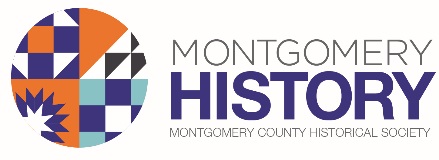 Montgomery History Membership Rates and BenefitsSligo 		$40.00 Free admission for 2 adults to the Beall-Dawson Museum and Stonestreet Museum of 19th Century MedicineSubscription to the new History Matters newsletter Unlimited access to the Jane C. Sween Library (charges for reproductions still apply)Subscription to the e-newsletter History Happenings10% discount in the Museum Shop and reduced program feesFree membership in the Genealogical Society upon requestSeneca 	$60.00 		Includes all of the above, plus:Two guest passes to the Beall-Dawson and Stonestreet MuseumsMailed subscription to bi-annual journal, The Montgomery County StoryRock Creek 	$125.00		Includes all of the above, plus:NEW in 2018 - Invitation to Coffee with the Curator  held twice each yearInvitations to other special events, including an annual donor receptionPatuxent	$250.00		Includes all of the above, plus:One year free gift membership at Sligo levelChoice of three back issues of The Montgomery County StoryPotomac	$500.00		Includes all of the above, plus:Two additional guest passes (total 4) to the Beall- Dawson and Stonestreet Museums$25 Gift Certificate for the Museum ShopJOIN MONTGOMERY HISTORY!Name__________________________________________________Email __________________________________________________Address________________________________________________City/State/Zip____________________________________________Phone _____________________ Date of Birth _________________Method of Payment:___ A check payable to Montgomery History is enclosed___ Please charge my  ___Visa   ___Mastercard   ___DiscoverAcct#______________________________________Exp. Date______Code on back_____Signature ___________________________________Deposit Date:_________   Date Entered PP:__________   Source:  _2018E01_The Montgomery County Historical Society is a 501(c)(3) nonprofit organization – donations to which are tax deductible to the fullest extent allowed by law.  Thank you!Please return to MCHS, 111 W. Montgomery Avenue, Rockville, MD 20850Check out our new website at MontgomeryHistory.org. 